Vluchtelingen-rap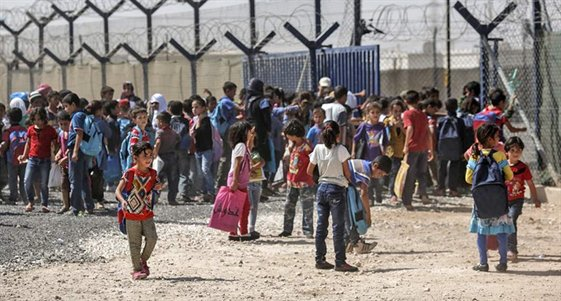 Ik zag ze op het jeugdjournaal,de kinderen aan de grens.Ze zitten achter prikkeldraaden hebben maar één wens.Ze willen veilig leven,niet in een gevangenis,met hun familie ergens wonenwaar het vrede is.Toen moest ik ook denkenaan Jamila uit mijn klas.Ook zij woonde eerst in een landwaar het oorlog was.Ze liet het in haar spreekbeurt zien:Er waren mannen met geweren.De kinderen konden niet naar school,ze konden dus niets leren.Hun huis werd toen geraakt door bommen uit de lucht.Haar ouders waren heel erg bangen toen zijn ze gevlucht.Niet omdat ze wilden gaan,maar omdat het moest.Je kunt niet blijven in een landwaar alles wordt verwoest.De reis was heel gevaarlijk,maar haar ouders en haar broerzorgden goed voor Jamila,dat vind ik echt heel stoer.Nu zit Jamila op mijn school,leert rekenen en schrijven.En ze heeft zojuist gehoorddat ze hier mag blijven!Zouden die kinderen in dat kamp daar aan die verre grensniet ook zo’n kans verdienen?Dat is mijn grootste wens.Door Sonja Karman, 2016